E-mail:       moithilisaha07121993@gmail.com Phone: 7980001965 Address for communication:VILL: AMODHGHATA(SURER MONJORI),PO: MOGRA,DIST: HOOGHLYPIN:712148 Permanent Address:DO Personal InformationFather's :AVASH SAHADate of Birth:  07.12.1993  Sex: FEMALE   Category: SC    Nationality: IndianMarital Status:  SingleBlood group:      O+Languagesknown:            English    , Hindi,                                    Bengali                                                                 MOITHILI SAHACareer ObjectiveTo procure a key position in the technical cell of a leading company and use my skills and ability to take the company to new horizon.Technical Qualification (B-tech in Electronics & Communication Engineering.) Technical Qualification (Diploma in Electronics &Telecommunication Engineering.)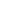 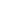 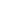 Computer SkillsJAVA,C,MICROSOFT WORD ,EXEL, POWERPOINTProjects and TrainingWATER LEVEL DETECTOR.1 MONTH TRAINING ON CORE JAVA IN IBM15 DAYS TRANING  ON BASIC TELECOM IN BSNLInterest & HobbiesDRAWING,WATCHING TV, READING STORY BOOKSStrengthSelf-confident, Organized, Responsive, Quick learner, Adaptable, Can-do instinct, Time oriented, Positive minded, Great team player, Passion towards work.DeclarationAll entries made in this C.V. are true to the best of my knowledge and belief.I am willing to produce original certificates on demand on any stage.  Date:01.01.2022		      	           	                                                                             SIGNATURE		                                                                Moithili Saha